Transmisor de proceso universal: Robusto y de máxima exactitudBarcelona, Abril 2014. WIKA ha presentado el nuevo transmisor de presión UPT-2X. Este instrumento destaca por su uso universal, su elevada exactitud y su construcción robusta con indicación local. La caja compacta de plástico del UPT-2X dispone de un sensor con rango entre 0 ... 400 mbar y 0 ... 1 000 bar. Los rangos son libremente escalables y el máximo Turndown recomendado es una relación de 20:1. El transmisor es de fácil manejo y dispone de comunicación HART®-Standard (v7. El botón de indicación regulable permite el montaje en casi todas las ubicaciones. Gracias a su display de 60 mm el usuario puede efectuar la lectura también a distancia. Aparte de su uso universal el UPT-2X destaca por su coste económico. El manejo sencillo sin accesorios reduce el tiempo necesario de puesta en marcha y la elevada estabilidad a largo plazo minimiza los costes de mantenimiento. Anzahl der Zeichen: 942Referencia: UPT-2XFabricante:Instrumentos WIKA S.A.U.Josep Carner 1108205 SabadellTel. +34 933 938 666www.wika.esFoto WIKA:Transmisor de presión WIKA UPT-2X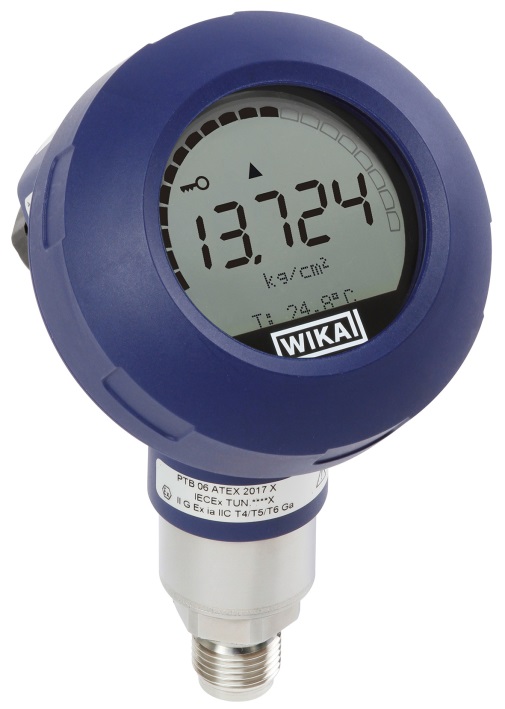 Redacción:Instrumentos WIKA S.A.U.
Chassan Jalloul Marketing Josep Carner 1108210 SabadellTel. +34 933 938 669chassan.jalloul@wika.comwww.wika.esNota WIKA 04/2014